https://www.youtube.com/watch?v=5wQaabwbMfk  ссылкаУрок №29  Тема: Рокировка. Что это за ход?                          9.04.2020г   5 «а» классЦели: Ввести понятие об особом ходе - рокировке. Отработать правила и условия рокировки. Закрепить правила передвижения фигуры король на шахматной доске.Задачи:- обучающие задачи: учить выполнять действие «рокировка»; продолжать учить ориентироваться на доске, листе бумаги;- развивающие задачи: Развивать логическое и образное мышление, тактильные ощущения, внимание, память,- воспитывающие задачи: Воспитывать бережное отношение к оборудованию, аккуратность, интерес к шахматам.Материал, оборудование: Демонстрационная доска, шахматные фигуры, шахматные доски ( одна на двоих) с комплектом фигур, экран.Методические приёмы: Работа с диаграммами, физкультминутка, вопросы «шахматной шкатулки», использование ТСО, практические занятия в парах, Д/и «Волшебный мешочек».Литература: И.Г. Сухин «Удивительные приключения в шахматной стране», «Там клетки чёрно-белые чудес и таин полны» рабочая тетрадь ч.2.Ход занятияI Орг. МоментРебята сегодня мы с вами повторим как и куда ходит король и узнаем одну тайну нашей волшебной шахматной доски.II Повторение пройденного материалаa). Д/и «Волшебный мешочек» (4-5 чел.( угадывают на ощупь шахматы и называют их)б). Загадки:*Вперёд и назад ходит браво, помчится налево, направо,Ту фигуру знаю я, ведь зовут её… (ладья)*Тут ферзи, слоны отважны мчатся поперёк и вдоль,И совсем как в сказке важный возвышается…(король)в) Работа с диаграммами1). Рассеянный художник.-Рассеянный художник хотел отметить точками все поля, на которые могут пойти за один ход белый, чёрный короли, но забыл это сделать. Выручай!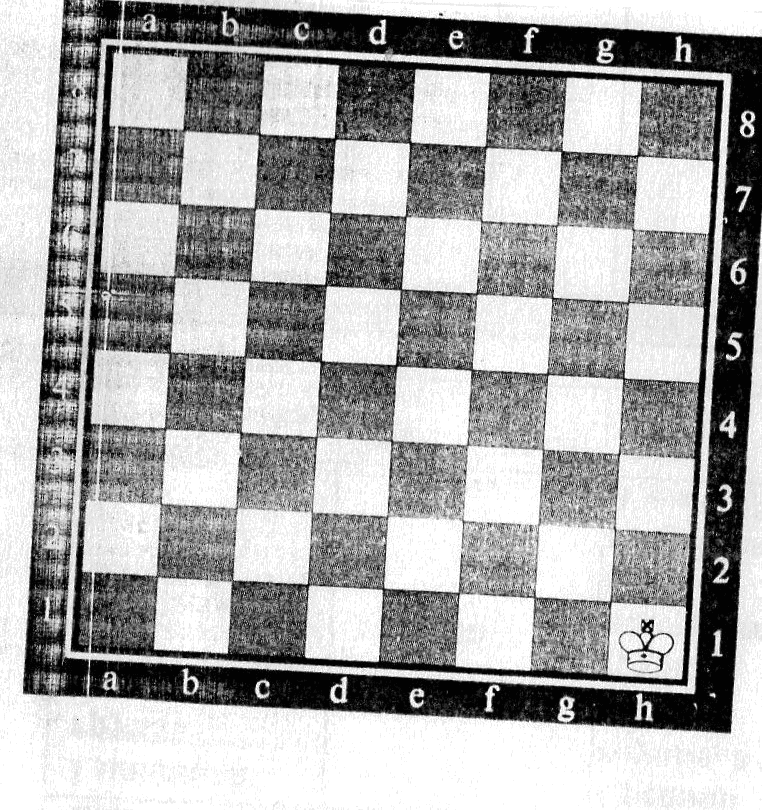 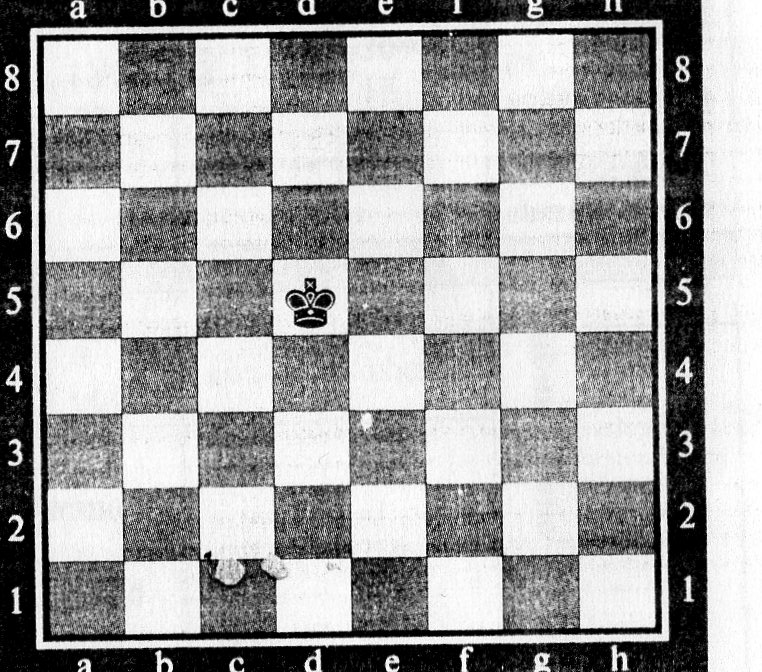 В) Сделай белыми единственно возможный ход и покажи его стрелкой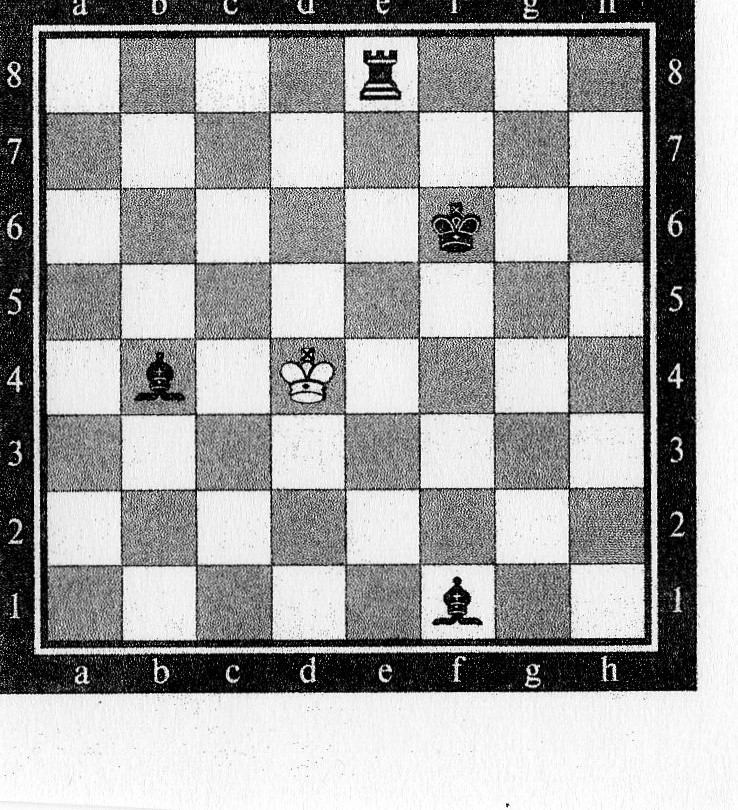 г) Побей королём за один ход незащищённую фигуру и покажи этот ход стрелкой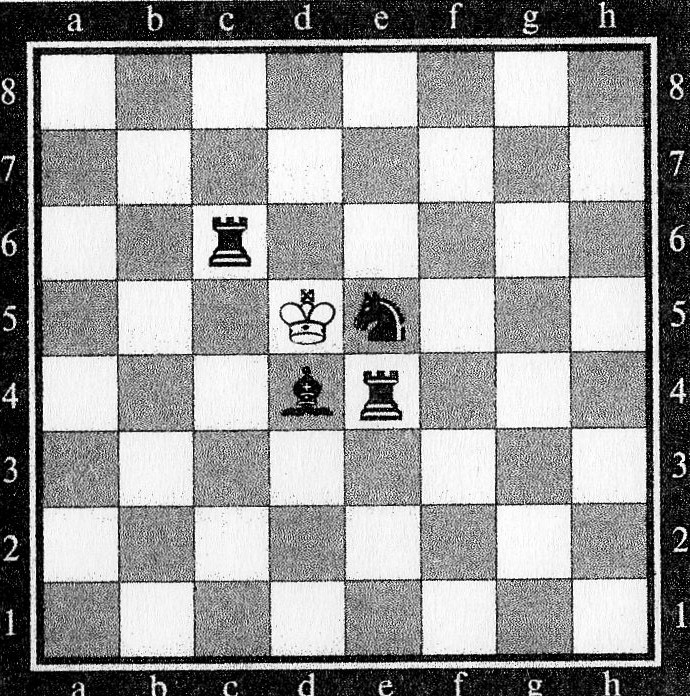 III ФизминуткаКонь меня в дорогу ждёт,Бьёт копытом у ворот.На ветру играет гривой,Пышной сказочной, красивой.На коня верхом вскочуИ поеду поскачу.IV Вопросы из шахматной шкатулкиСколько на шахматной доске королей?Короля можно ставить под бой?Король перепрыгивает через другие фигуры?Белые и чёрные короли могут стоять на соседних полях?Король может бить защищённую фигуру?Надо проявить сноровку, чтобы сделать …?-Ребята, всё внимание на экран и вы узнаете, тайну нашей волшебной шахматной доски-рокировка. Что это за ход?V Объяснение нового материала (Использование ТСО)Рокировка - особенный ход, который белые и черные могут сделать всего один раз за партию. Во время рокировки передвигаются сразу две фигуры- король и ладья.Рокировка делается следующим образом. Вы берете своего короля и переставляете его на два поля вправо [или влево), а затем берете ладью (если рокировка выполняется вправо, то правую, если влево, то левую), перетаскиваете ее через короля и ставите на соседнее поле.Рокировка бывает длинной и короткой. Если король рокируется с ближней ладьей - это короткая рокировка, а если с дольней (со стороны ферзя)- это длинная рокировка.Правило пяти «если»:Рокировку можно делать только тогда, когда выполняются одновременно пять условий, пять «если»:Если король и та ладья, с которой король хочет сделать рокировку,
еще ни разу не ходили.Если между королем и этой ладьей нет никаких фигур: ни своих, ни
чужих.Если король не находится под шахом.Если после рокировки король не попадет под шах. 5. Если после рокировки ладья не попадет под удар неприятельской фигуры или пешки.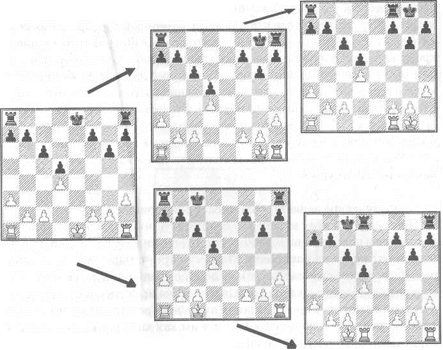 Гак выполняется длинная рокировкаА вот находиться под ударом в момент рокировки ладья имеет право, и пройти через битое поле она тоже может. В последнем случае речь идет только о длинной рокировке, а битыми могут быть поля Ы и Ь8 соответственно для белых и черных.При записи партии рокировка записывается следующим образом:0-0 -короткая рокировка0-0-0 - длинная рокировка.VI Закрепление1)Проверочная работа-Определи, в какую сторону могут рокироваться белые.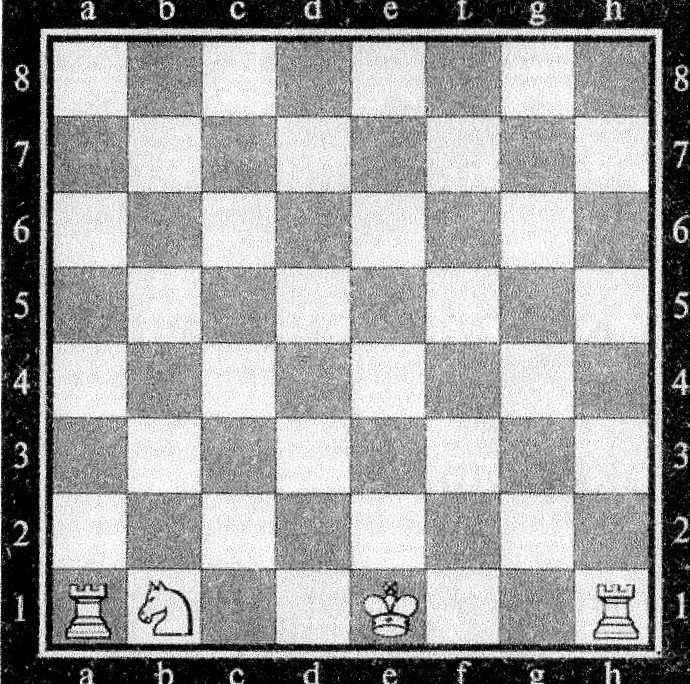 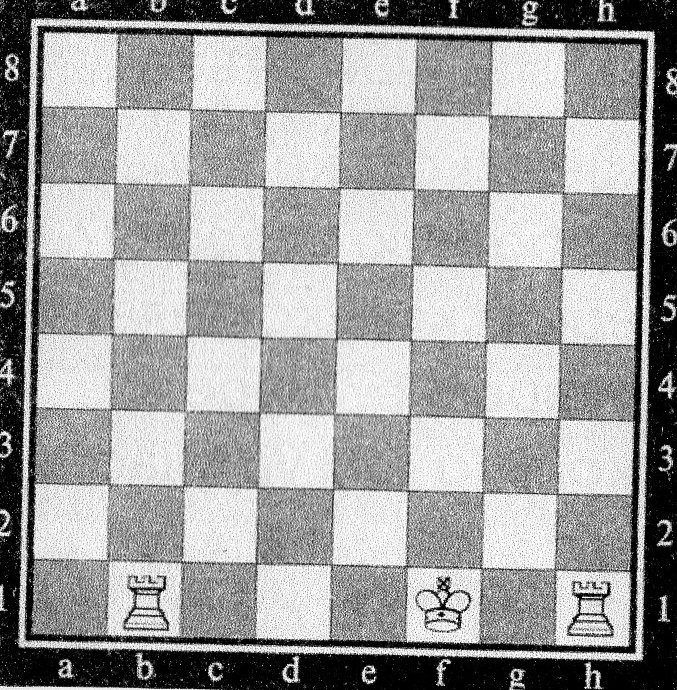 2). Практическая работа (работа на шахматных досках)-Ребята у вас на столах шахматные доски с набором фигур, поставьте на них ладьи и короля и попробуйте сделать короткую рокировку, затем длинную.3) практическая работа на доске:-покажи длинную рокировку;- покажи короткую рокировку.Итак, мы познакомились с новым ходом - который называется как: дети - «рокировка».4) Ответь: да или нет. Согласны ли вы, что:-рокировка-это одновременный ход короля и ладьи?_____-ферзь, конь и слон могут рокироваться?___________-при рокировки ладья перепрыгивает через короля?_______-белые могут рокировать если их король походил?________-белые могут рокировать, если обе ладьи уже походили?______-можно рокировать, если король идёт под удар?____-можно рокировать, между королём и ладьёй стоит слон?__________VII Итог образовательной деятельности- Что нового и интересного вы узнали? Чему научились?- Ребята, аккуратно сложите шахматы в коробки, наведите порядок на столах.